проект                                     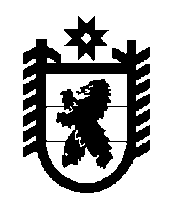 РОССИЙСКАЯ  ФЕДЕРАЦИЯРЕСПУБЛИКА  КАРЕЛИЯСовет Шуньгского сельского поселения сессия    созываРЕШЕНИЕОт                                       201   г.   №                                                                   д. ШуньгаО заключении соглашения об исполнении полномочий по распоряжению земельными участками, государственная собственность на которые не разграничена, расположенных на территории  поселения         В соответствии с частью 4 статьи 15 Федерального закона от 06 октября 2003 года №131-ФЗ «Об общих принципах организации местного самоуправления в Российской Федерации, руководствуясь частью 2 статьи 3.3 Федерального закона от 25 октября 2001 года №137-ФЗ «О введении в действие Земельного кодекса Российской Федерации» статьей 26 Устава Шуньгского поселения, Совет Шуньгского сельского поселенияР Е Ш И Л:Заключить соглашение об исполнении полномочий по распоряжению земельными участками, государственная собственность на которые не разграничена, расположенных на территории Шуньгского сельского поселения.Предоставить Главе Шуньгского сельского поселения  право на заключение соглашения, указанного в пункте 1 настоящего решения.Настоящее решение вступает в силу с 01 марта 2015 года.Глава Шуньгского сельского поселения                                                Л.В.ЖуравлеваПредседатель Совета Шуньгскогосельского поселения                                                                                 З.М.Птицына